CHRISTEENA 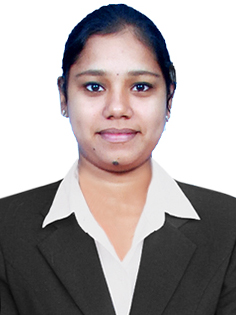 Email:  christeena.388225@2freemail.com    CAREER OBJECTIVETo obtain a challenging and progressive position in an industry, where I can utilize my knowledge, hard working capacity and creative thinking aid to achieve the industrial goals and customer satisfaction.PROFILE SUMMARYB Tech with MBA having experience in HR, Sales and Marketing, Operations.ACADEMIC QUALIFICATIONPERSONAL DETAILSGender		    :  FemaleLanguages known      :   English, MalayalamEXPERIENCEKandamkulathi Francis Vaidyans Ayurveda Vaidyasala Pvt Ltd.Human Resource (HR) Cum Operations Executive (30/11/2017 to 14/12/2018)Management of Employees.Maintain employee records and assists accounts department for salary processing.Responsible for the purchase of raw materials and its storage.Effective management of stock and updations.Formulate business plans in co-ordination with sales executives for developing strategies to penetrate into the market.Prepare and schedule advertisements according to markets.Handle label designing and packing of medicines.Resolving field problems related to products claims and customer issues.Carried out online sales activities.TECHNICAL SKILLSKnowledge in MS-office (Word, PowerPoint, Excel) and programming language CINTERNSHIPCompany Name,KeltronHindustan Organic Chemicals Limited (HOC) PROJECTA study on role of raw materials in supply chain practices of HNLImplemented ‘Design and development of portable range Doppler radar’ as a part of Major ProjectImplemented ‘Frequency meter ‘as Mini Project’.ACADEMIC INITIATIVESSecured third place in Discuss Throw, Kathaprasangam, Relay competitions under college level.INTERESTSObservationCookingTravellingCOURSEYEARNAME OF COLLEGE/INSTITUTEUNIVERSITY/PERCENTAGE/COURSEYEARNAME OF COLLEGE/INSTITUTEBOARDCGPA    MBA (HR -      OPERATIONS)2015-2017UNIVERSITY INSTITUTE OF MANAGEMENT, ADOORUNIVERSITY OF KERALA          75%201566%      B.TECH (ECE)2015TOC H INSTITUTE OF  SCIENCE AND TECHNOLOGY, ARAKKUNNAMCUSAT66%      PLUS TWO2011FATIMA MATHA H S S, PIRAVOM    STATE85%     TENTH 2009 CECECECECECENTRALSCHOOL,PIRAVOM  CESSSSCHSCHOOL,PIRAVOM CBSE     TENTH 2009 FATIMA CENTRAL SCHOOL, PIRAVOM    CBSE71%